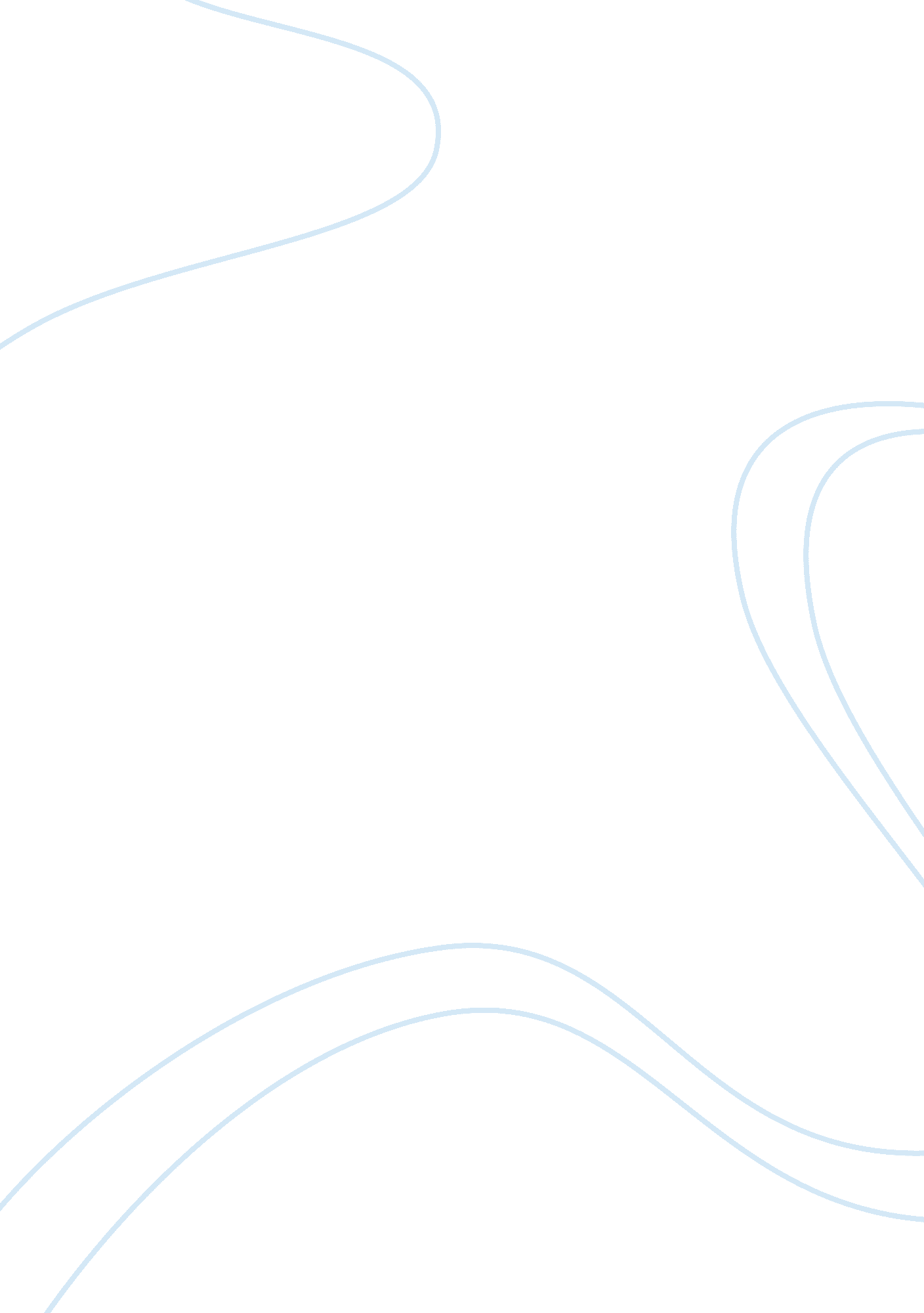 Latest trends in marketingBusiness, Marketing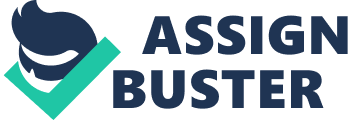 But today these traditional methods are highly expensive and not quite lusted considering the amount of time and money that needs to be spent. That Is why people today turn to the modern methods of marketing and it holds true for both the online as well as the physically located businesses. Running an online business is simpler, less strenuous and far more beneficial financially as it does not involve too much of capital investments. Moreover, overhead costs can be alleviated and the amount thus saved can be better utilized for marketing the business. So what are the modern methods of marketing trends that has succeeded in recent times? The process of online marketing has made great strides and is surging ahead in leaps and bounds. It has now become the most commonly seen procedure to market a product and to do so the internet is considered to be the best platform. Some of the latest trends in marketing include: Social media networking sites have become a favorite for marketing tactics and using the websites to market the business is now very common. Almost each and every company has a presence in one or more of the social networking platforms like Twitter, Faceable and Linked. Along with content on the social media, your company tag line and your company logo must be used to market the products. Similarly, both the tag line and the logo should be made attractive so that they eyes linger on It for some time during which the logo ad the tag line Is registered in the mind of the reader. So the next time the person Is looking for a product marketing by you, your logo is going to do the trick of getting you the visitor to your website. The visibility that this platform provides to the product being marketed is unimaginable ND that is why today it is such a successful mode of marketing. Content marketing: One of the most successful forms of marketing a product is by writing about It and this form of marketing Is also very informative as people understand and realize the value of a product or service before paying for It. This helps them to negotiate with themselves about the pros and cons of the product and therefore they are able to decide whether they need it or not. In fact, this is a highly ethical way of marketing as you lay all the information bare about the product and its ore like a tutorial that explains to the customer about the product. Content that is used for the website should be written intelligently, with correct grammar and syntax content must have relevant keywords that contribute to the business in different ways. It should either speak about the product or the business in general. The relevant keywords in the content put up on various platforms like the article directories should be hyperlinked so that a click is all that is needed for the reader to be converted into a visitor to your website and from there into a potential customer. Brand Power is considered to be the mainstay of marketing as marketing your brand is perhaps the best way to market the product. There are many people who remember brand names along with the brand names keep the products in mind. Therefore marketing the brand is more significant than marketing the product. Apart from enhancing the brand value of the product, it is also essential that you market the branding of the company, the business and you as the business owner. A very important factor about online marketing is that the business needs to be represented in a highly impressive and attractive manner. So a website that is user friendly allows easy navigation and is beautifully designed with graphics and a highly intelligent content is bound to attract customers and also retain them adequately to convert them into potential customers. Therefore, your website is a very important tool for internet marketing and that is why it is the best form of marketing today as more and more people are being represented online through their websites. Search Engine Optimization: The process of SEE of search engine optimization has been supporting the process of marketing, especially in the digital world. The struggle for rankings in the search engines has now turned marketing more competitive and today organizations who are competitors are wing with each other for that top slot on page one of the search engines like Google and Yahoo. There are many other methods too that are a boost to marketing and some of them are not as popular today as it was when the internet or the marketing trends on the internet started. There were options like affiliate marketing, back links and the use of banners and one liner advertisements on the various pages of the different websites. 